BOLETÍN DE ADHESIÓN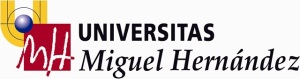 FORMULARIO DE INSCRIPCIÓN AL SEGURO “CUM LAUDE MOVILIDAD” PÓLIZA N º  ESBST009390 Si estás interesado en adherirte a la póliza debes rellenar todos los datos, son necesarios para cumplir la LEY 20/2005, de 14 de noviembre,  sobre la creación del Registro de Contratos de Seguros de cobertura de fallecimiento. Tus datos serán utilizados única y exclusivamente para las garantías del cumplimiento del contrato.Marque la casilla elegida, prima total (impuestos incluidos) por alumno y año:En                             a                  de                                      de  ______DATOS PERSONALES  Nombre:Nombre:Nombre:Nombre:Apellidos:        Apellidos:        Apellidos:        Apellidos:        D.N.I.  o Pasaporte:D.N.I.  o Pasaporte:D.N.I.  o Pasaporte:Fecha de nacimiento:Teléfono:Teléfono:Correo electrónico:Correo electrónico:DOMICILIO en PAÍS DE ORIGENDOMICILIO en PAÍS DE ORIGENDOMICILIO en PAÍS DE ORIGENDOMICILIO en PAÍS DE ORIGENDirección.:   Dirección.:   Dirección.:   Dirección.:   Código Postal:Localidad y Provincia:Localidad y Provincia:Localidad y Provincia:País:País:País:País:BECA Y/O PROYECTODENOMINACIÓN DE LA BECA Y/O PROYECTO:DENOMINACIÓN DE LA BECA Y/O PROYECTO:PAÍS DONDE CURSARÁ ESTUDIOS (PAÍS DE DESTINO):PAÍS DONDE CURSARÁ ESTUDIOS (PAÍS DE DESTINO):FECHA INICIO DEL PROGRAMA:FECHA DE TERMINACIÓN DEL PROGRAMA:OPCIONESPRIMAELIGE una OPCIÓNOPCIÓN I          6.000     38,07 €OPCIÓN II       30.000119,29 €OPCIÓN III      60.000164,10 €